***************************************************** BOŻE CIAŁO 2011
w obiektywie Haliny Gajdzik 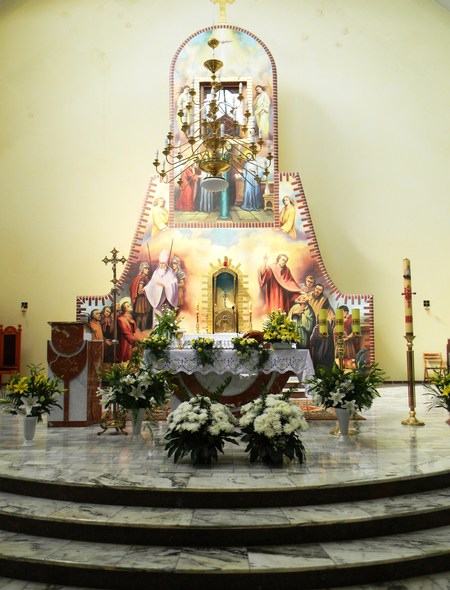 .Ołtarz w kościele.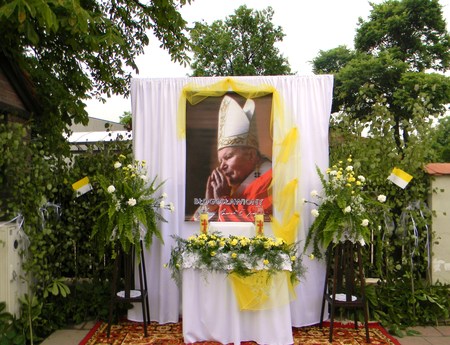 .Pierwszy z czterech ołtarzy, przygotowany na obchody przez Koło Żywego Różańcai pp. M.M. Cieślów..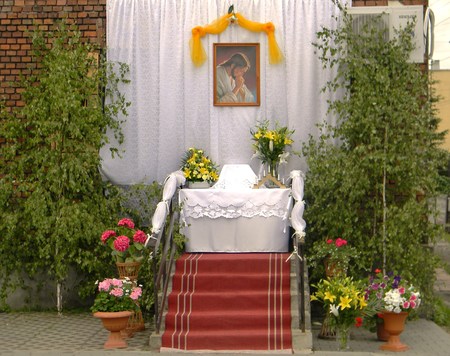 .Drugi z czterech ołtarzy, przygotowany przez OSP i pp. A.W. Koźmińskich,T.S. Szczurków, B.B. Pamułów, J.M. Wadowskich i p. Z. Zabiegałę..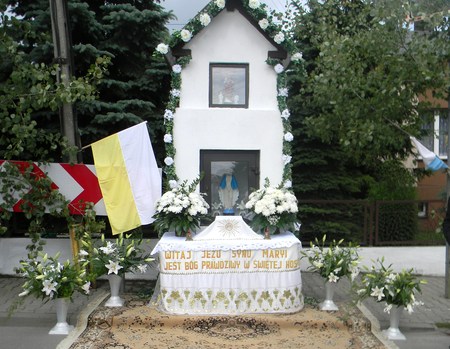 .Trzeci z czterech ołtarzy, przygotowany przez pp. G.P. Szewczyków,i p. Helenę Hajduk..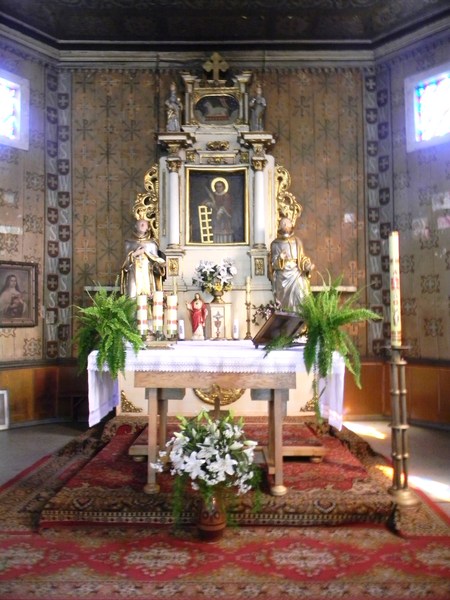 .Czwarty z czterech ołtarzy, przygotowany w zabytkowym kościeleprzez Stowarzyszonych na rzecz jego ochrony..*Procesja.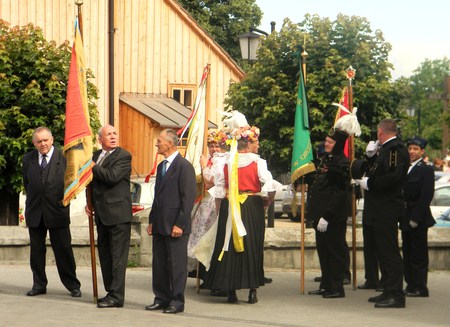 ..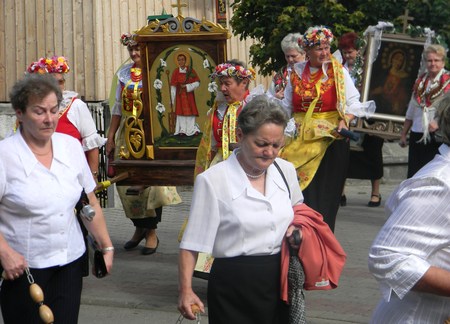 .... *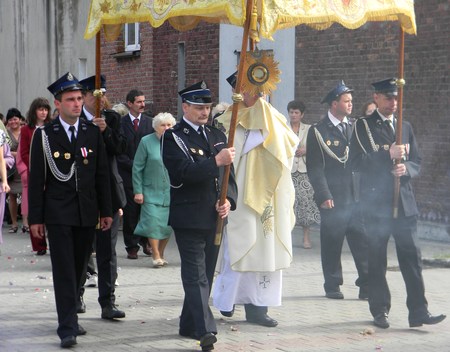 ..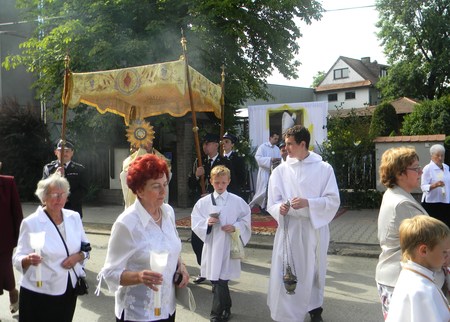 *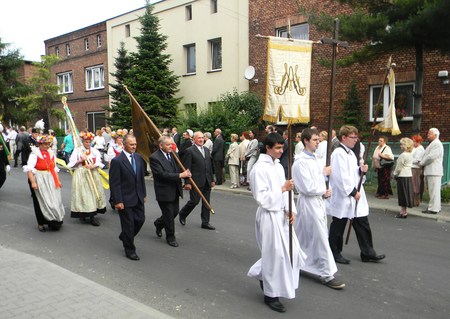 ..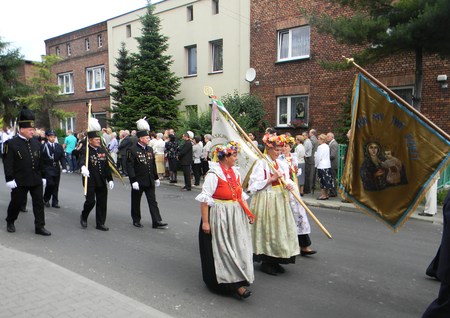 .*.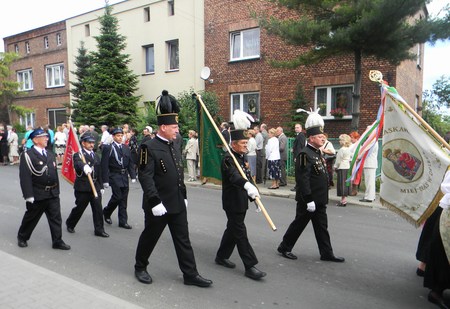 ..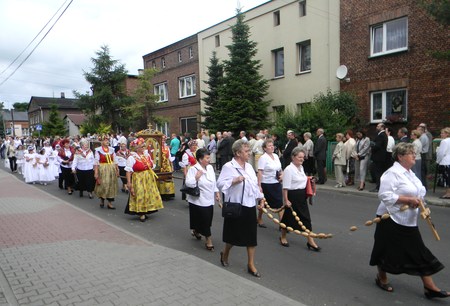 *..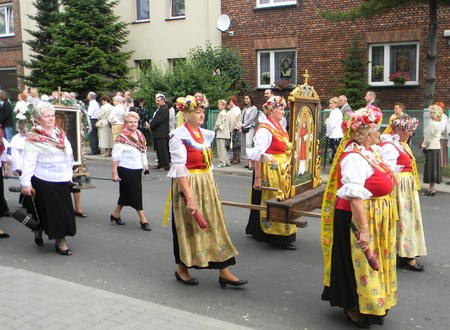 ..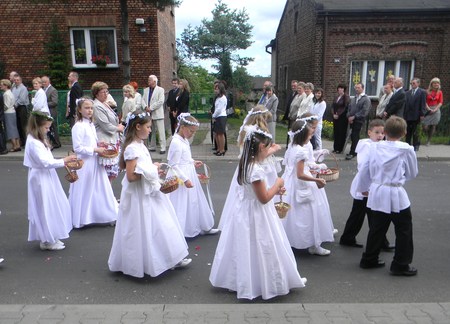 .*.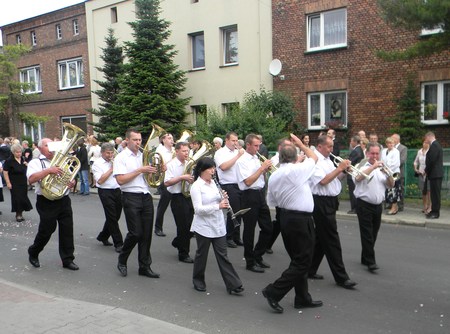 .Dekoracje okien i posesji.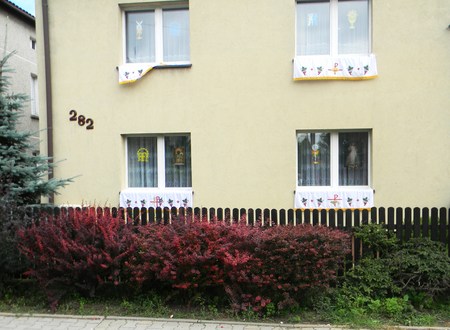 ..*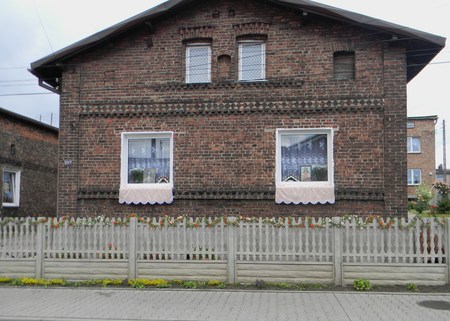 .